Bristol Churches City Fund Grant Application FormINTRODUCTIONThe Bristol Churches City Fund (BCCF) is inviting applications from church-based organisations supporting the most vulnerable in the city. Applicants should note the following basic principles / points prior to completing the form below: Applications should focus on how the church is seeking to build relationships with the most vulnerable in their community and supporting the relief of poverty, for example through warm and/or welcoming spaces.We are keen to support additional activity including (for example):Food related supportMental Health and wellbeing supportDebt and financial supportChildren, young people and family supportWe are not looking to support core costs of organisations as such (e.g. heating and lighting). We will, though, consider staffing costs if the application can demonstrate they are genuinely additional costs. Applicants must be from organisations that share the Christian Ethos on social action. Applications are encouraged from strategic partnerships or collaborations between organisations in order to maximise city-wide impact. All sections of the application must be completed in full.Applications will be judged onKingdom generosityValue for moneyDemonstration of need and the efficacy of the proposed solutionsImpact of fundingChurch and community relationship buildingSuccessful applications will be asked in due course to provide content for case studies and participate in BCCF promotional materials.The final decision will rest with the Funding Committee.
Applications are for grants and not repayable investments.Applications must be in the range £1,000 to £10,000 (maximum grant).Grant Application Form Once completed, please return the application form by email to: info@bristolchurchescityfund.co.uk Closing date of Friday 5th January 2024Alternatively, a hard copy of the completed form can be posted to the following address:Bristol Churches City Fund Finance Department, The George Müller Charitable Trust,45-47, The Lofthouse, College Rd, Ashley Down, Bristol BS7 9FG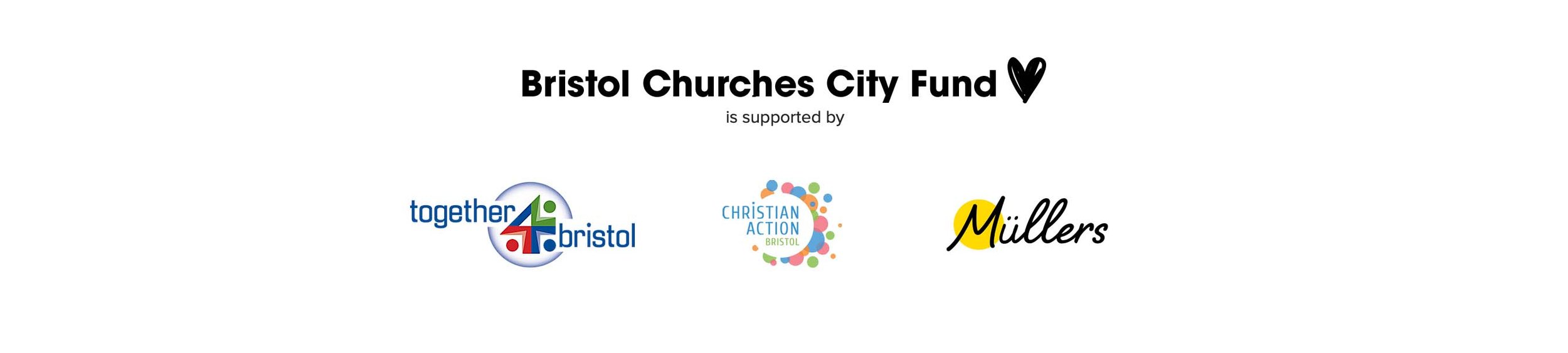 Name of applicant organisation:Name of applicant organisation:Name of applicant organisation:Status of organisation: 

Registered Charity / Unregistered Charity / Community Interest Company / OtherStatus of organisation: 

Registered Charity / Unregistered Charity / Community Interest Company / OtherStatus of organisation: 

Registered Charity / Unregistered Charity / Community Interest Company / OtherRelevant charity or company number (if registered):Relevant charity or company number (if registered):Relevant charity or company number (if registered):Name(s) of other partner organisations:Please only include partners relevant and active in this application, not a general list of partners.Name(s) of other partner organisations:Please only include partners relevant and active in this application, not a general list of partners.Name(s) of other partner organisations:Please only include partners relevant and active in this application, not a general list of partners.Name of representative making the application:Name of representative making the application:Position:Contact phone number(s) (mobile & landline):Contact phone number(s) (mobile & landline):Email address:Website:Website:Website:Summarise the activity you are seeking funding for (50 words):Summarise the activity you are seeking funding for (50 words):Summarise the activity you are seeking funding for (50 words):Start date:12. End date:Start date:12. End date:Start date:12. End date:13. What is the community you are supporting and what relationship(s) do you have with them (100 words max)?13. What is the community you are supporting and what relationship(s) do you have with them (100 words max)?13. What is the community you are supporting and what relationship(s) do you have with them (100 words max)?14. What will the funding be used for and what need are you trying to address? (250 words max)14. What will the funding be used for and what need are you trying to address? (250 words max)14. What will the funding be used for and what need are you trying to address? (250 words max)15. What evidence is there that this is needed and your proposed solution is a sensible one? (100 words max)15. What evidence is there that this is needed and your proposed solution is a sensible one? (100 words max)15. What evidence is there that this is needed and your proposed solution is a sensible one? (100 words max)Budget breakdown (Capital / Materials / Staff / Volunteer Costs / Marketing / other.):Total cost of project:Grant from BCCF, of which:Capital element(s):Staff / volunteers costs:Other costs:Budget breakdown (Capital / Materials / Staff / Volunteer Costs / Marketing / other.):Total cost of project:Grant from BCCF, of which:Capital element(s):Staff / volunteers costs:Other costs:Budget breakdown (Capital / Materials / Staff / Volunteer Costs / Marketing / other.):Total cost of project:Grant from BCCF, of which:Capital element(s):Staff / volunteers costs:Other costs:17. If you are seeking funds from elsewhere, has the funding been secured? Will the activity take place without it?17. If you are seeking funds from elsewhere, has the funding been secured? Will the activity take place without it?17. If you are seeking funds from elsewhere, has the funding been secured? Will the activity take place without it?18. If we could only fund part of your application, could the activity continue, even in part, and what would you prioritise? (50 words)18. If we could only fund part of your application, could the activity continue, even in part, and what would you prioritise? (50 words)18. If we could only fund part of your application, could the activity continue, even in part, and what would you prioritise? (50 words)19. Summary of key outcomes (how many people do you propose to support and in what way, number of volunteers, other key outcomes) (100 words max):19. Summary of key outcomes (how many people do you propose to support and in what way, number of volunteers, other key outcomes) (100 words max):19. Summary of key outcomes (how many people do you propose to support and in what way, number of volunteers, other key outcomes) (100 words max):Signed and confirmed that this has the support of your church governance / leadership:Date:Date: